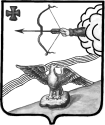 АДМИНИСТРАЦИЯ ОРЛОВСКОГО РАЙОНАКИРОВСКОЙ ОБЛАСТИПОСТАНОВЛЕНИЕг. Орлов 13.10.2022	                   № 528-пОб утверждении муниципальной программы «Развитие строительства и архитектуры в Орловском районе Кировской области»С целью формирования культурно-информационного пространства на территории Орловского района, администрация Орловского района ПОСТАНОВЛЯЕТ:1. Утвердить муниципальную программу «Развитие строительства и архитектуры в Орловском районе Кировской области» согласно приложению.2. Финансовому управлению администрации Орловского района (Макарова А.Ю.) ежегодно при формировании бюджета предусматривать выделение денежных средств на реализацию муниципальной программы «Развитие строительства и архитектуры в Орловском районе Кировской области».  3. Контроль за выполнением настоящего постановления возложить на заведующую сектором архитектуры, строительства и градостроительства отдела по вопросам жизнеобеспечения архитектуры и градостроительства администрации Орловского района, главного архитектор района  Кузнецову Е.В. 4. Управляющему делами администрации района Князеву И.А. опубликовать настоящее постановление в Информационном бюллетене органов местного самоуправления муниципального образования Орловский муниципальный район Кировской области. 5. Постановление вступает в силу с 1 января 2023 года.Глава администрацииОрловского района	А.В.АботуровУтвержденапостановлением администрации Орловского района от 13.10.2022 г. № 528-пМУНИЦИПАЛЬНАЯ ПРОГРАММА«Развитие строительства и архитектуры в Орловском районе Кировской области »ПАСПОРТмуниципальной программы «Развитие строительства и архитектуры вОрловском районе Кировской области »Общая характеристика сферы реализации муниципальной программы, в том числе формулировки основных проблем в указанной сфере и прогноз ее развития	В соответствии с Федеральными законами от 06.10.2003 N 131-ФЗ "Об общих принципах организации местного самоуправления в Российской Федерации", от 29.12.2004N 190-ФЗ "Градостроительный кодекс Российской Федерации", от 29.12.2004 N 189-ФЗ "О введении в действие Жилищного кодекса Российской Федерации" и решения Орловской районной Думы Кировской области четвертого созыва № 38/319 от 20.12.2019 «О заключении соглашений с Орловским городским поселением и Орловским сельским поселением о передаче осуществления части полномочий по решению вопросов местного значения» к вопросам местного значения муниципального района отнесеныобязанности и полномочия органов местного самоуправления в области градостроительной деятельности и устойчивого развития территорий:подготовка проекта о внесении изменений в схему территориального планирования Орловского района; содействие в подготовке проектов о внесении изменений в правила землепользования и застройки сельского и городского поселений;содействиев подготовке проектов о внесении изменений в генеральные планы сельского и городского поселений;установка и ведение информационной системы обеспечения градостроительной деятельности, которая будет являться основой для создания единого информационного пространства;утверждение схем территориального планирования муниципального района;утверждение подготовленной на основе схемы территориального планирования муниципального района документации по планировке территории; организация в границах муниципального района электро- и водоснабжения в пределах полномочий, установленных законодательством Российской Федерации; владение, пользование и распоряжение имуществом, находящимся в муниципальной собственности; обеспечение проживающих в поселении и нуждающихся в жилых помещениях малоимущих граждан жилыми помещениями, организация строительства и содержания муниципального жилищного фонда, создание условий для жилищного строительства; осуществление муниципального контроля за осуществлением деятельности в сфере градостроительства.Решение данных вопросов целесообразно и необходимо осуществлять программно-целевым методом.Основной целью градостроительной документации является установление юридических процедур градостроительной подготовки земельных участков, полномочий и функций администрации района по обеспечению формирования земельных участков, установлению градостроительных регламентов на территории района.В Орловском сельском и городском поселениях имеются разработанные генеральные планы и правила землепользования и застройки. Принятие в соответствии с Градостроительным кодексом Российской Федерации изменений в генеральные планы Орловских сельского и городского поселений, в правила землепользования и застройки Орловских сельского и городского поселений Орловского района Кировской области, утверждение документации по планировке территории с соблюдением процедуры публичных слушаний позволяет населению участвовать в обсуждении вопросов, своевременно знакомиться с планами развития территорий и строительства объектов, что снижает вероятность возникновения конфликтных ситуаций, дает возможность использовать земельные участки и объекты капитального строительства эффективно, реализовать права и законные интересы граждан и их объединений.Проблема рационального планирования территории состоит в том, что нецелесообразное использования земельных ресурсов стоит перед современным обществом особенно остро. Из года в год наблюдается одна и та же картина: города и пригороды постоянно увеличиваются за счет освоения новых территорий, вследствие чего наблюдается дефицит земельных ресурсов. Поэтому необходимо понимать, насколько это важно и что к процессу распределения земель требуется подходить профессионально.Темпы строительства жилья в районе не соответствуют потребностям жителей района. В последнее время малоэтажное жилье ведется преимущественно индивидуальными застройщиками. Необходимость обеспечения населения доступным (с точки зрения стоимости и срока возможного приобретения) и комфортным (с точки зрения условий проживания) жильем является одной из важнейших проблем социально-экономического развития Орловского муниципального района. В рамках муниципальной программы "Развитие строительства и архитектуры в Орловском муниципальном районе" планируется наращивание объемов жилищного строительства жилья и увеличение его доступности для граждан.В целях реализации Закона Кировской области от 03.11.2011 N 74-ЗО "О бесплатном предоставлении в собственность земельных участков гражданам, имеющим трех и более детей" администрация Орловского района предоставляет земельные участки данной категории граждан на всей территории муниципального образования Орловский район. Однако, земельные участки, предоставляемые гражданам, имеющим трех и более детей, а также индивидуальным застройщикам, не обеспечены системами коммунальной и дорожной инфраструктуры, что негативно сказывается в освоении территорий района. В связи с этим у органа местного самоуправления возникает обязанность осуществлять финансирование строительства систем коммунальной и дорожной инфраструктуры.Учитывая вышеизложенное, можно отметить, что на сегодняшний день основной проблемой, сдерживающей увеличение предложения жилья на первичном рынке, является отсутствие подготовленных для комплексной жилой застройки земельных участков, имеющих полное инфраструктурное обеспечение.Администрация Орловского муниципального района оказывает населению муниципальные услуги в сфере градостроительства в соответствии с административными регламентами. Информация размещена на официальном сайте Орловского муниципального района http://admorlov.ru/razvitie-rayona/arxitektura-stroitelstvo-i-gradostroitelstvo/administrativnye-reglamenty/administrativnye-reglamenty-2/.В целях обеспечения комплексного социально-экономического и градостроительного развития территорий Орловского района необходимо продолжить ведение современной информационной системы по сопровождению процессов планирования и контроля за реализацией принятых в сфере градостроительства решений. Информационная система обеспечения градостроительной деятельности (ИСОГД) позволяет повысить качество и эффективность оперативного и стратегического решения вопросов в области градостроительства и землепользования.2. Приоритеты муниципальной политики в сфере реализации муниципальной программы, цели, задачи, целевые показатели эффективности реализации муниципальной программы, сроки реализации муниципальной программыПриоритеты муниципальной политики в сфере реализации муниципальной программы «Развитие строительства и архитектуры в Орловском районе Кировской области» сформированы на основании документов:Федеральный закон от 06.10.2003 № 131-ФЗ «Об общих принципах организации местного самоуправления в Российской Федерации»;Градостроительный кодекс Российской Федерации от 29.12.2004 №190-ФЗ; Федеральный закон от 29.12.2004 № 189-ФЗ «О введении в действие Жилищного кодекса Российской Федерации»;Федеральный закон от 21.07.2007 № 185-ФЗ «О фонде содействия реформированию жилищно-коммунального хозяйства»;Стратегия социально-экономического развития муниципального образования Орловский муниципальный район на период до 2035 года, утвержденная решением Орловской районной Думы от 21.12.2018 № 28/235.Ведение ИСОГД регулируется следующими нормативно-правовыми актами: Градостроительный кодекс Российской Федерации от 29.12.2004 №190-ФЗ; Постановление Правительства Российской Федерации от 13.03.2020 №279 «Об информационном обеспечении градостроительной деятельности».Целью муниципальной программы являетсяобеспечение устойчивого развития территорий Орловского района на основе территориального планирования и градостроительного зонирования.Для достижения поставленной цели необходимо решить следующие задачи:Рациональное планирование территории;Обеспечение населения доступным и качественным жильем;Осуществление градостроительной деятельности в рамках соответствующих полномочий в соответствии с действующим законодательством.Целевыми показателями эффективности реализации муниципальной программы являются: 1. Наличие документа (количество изменений) о внесении изменений в Генеральный план и Правила землепользования и застройки (далее – ПЗЗ) Орловского городского и сельских поселений, в схему территориального планирования Орловского района в год.2. Количество построенных домов, в том числе малоэтажных, шт.3. Количество земельных участков выделенных под строительство жилья экономкласса, шт.4. Проведение кадастровых работ в отношении земельных участков для предоставления с торгов в целях строительства; бесплатного предоставления гражданам, имеющим трех и более детей, шт.5. Количество предоставленных муниципальных услуг в сфере градостроительства, ед. Сведения о целевых показателях эффективности реализации муниципальной  программы представлены в приложении № 1.Методика расчета значений целевых показателей эффективности реализации муниципальной программы приведена в приложении № 2.Срок реализации муниципальной программы – 2023-2027 годы.3. Обобщенная характеристика отдельных мероприятий, проектов муниципальной программыДостижение цели и решение задач муниципальной программы будет осуществляться путем скоординированного выполнения комплекса взаимосвязанных по срокам, ресурсам и результатам мероприятий.3.1. На решение задачи «Рациональное планирование территории» направлена реализация отдельного мероприятия «Разработка и утверждение актуализированной редакции правил землепользования и застройки, генеральных планов и схемы территориального планирования».3.1.1.В рамках реализации указанного отдельного мероприятия планируется:подготовка сведений о границах населенного пунктадля включения в документы территориального планирования;подготовку сведений о границах территориальных зон для включения в правила землепользования и застройки;подготовка проектов внесения изменений в документы территориального планирования, документы градостроительного зонирования, схем тепло- и водоснабжения, водоотведения, в целях их синхронизации.Субсидии из областного бюджета на подготовку вышеуказанных градостроительных документов предоставляются в соответствии с условиями предоставления, утвержденными постановлением Правительства Кировской области, на основании результатов конкурсного отбора муниципальных образований.3.2 На решение задачи «Обеспечение населения доступным и качественным жильем» направлена реализация отдельного мероприятия «Стимулирование развития жилищного строительства, в т.ч. малоэтажного».В рамках реализации указанного мероприятия планируется: - подготовка документации по планировке территории для образования новых земельных участков с целью развития жилищного строительства;- вовлечение в оборот новых земельных участков в целях строительства индивидуального жилищного строительства;- предоставление земельных участков для бесплатного предоставления гражданам, имеющих трех и более детей.- предоставлениеземельных участков гражданам с торгов в целях индивидуального жилищного строительства.3.3. На решение задачи «Осуществление градостроительной деятельности в рамках соответствующих полномочий в соответствии с действующим законодательством» направлена реализация отдельных мероприятий:- «Обеспечение деятельности сектора архитектуры, строительства и градостроительства»;- «Обеспечение ведения информационной системы обеспечения градостроительной деятельности (далее – ИСОГД), осуществляемой на территории Орловского района».3.3.1. В рамках реализации отдельного мероприятия «Обеспечение деятельности сектора архитектуры, строительства и градостроительства» планируется закупка товаров, работ, услуг для обеспечения деятельности сектора архитектуры, строительства и градостроительства;3.3.2.В рамках реализации отдельного мероприятия«Обеспечение ведения информационной системы обеспечения градостроительной деятельности (далее – ИСОГД), осуществляемой на территории Орловского района» планируется:-закупка товаров, работ, услуг для обеспечения деятельности ИСОГД:- 4.  Ресурсное обеспечение муниципальной программыОбщий объем финансирования -  тыс.руб, в т.ч.:средства федерального бюджета – 0,00 тыс.рубсредства областного бюджета – 0,00 тыс.руб.средства местного бюджета –тыс.руб.Ресурсное обеспечение муниципальной программы приведено в приложении № 3.5. Анализ рисков реализации муниципальной программы и описание мер управления рискамиНа результаты реализации муниципальной программы могут оказать влияние негативные факторы. Анализ рисков реализации муниципальной программы и описание способов их минимизации представлены в таблице 1.Таблица 1Приложение № 1к муниципальной программеСведения о целевых показателях эффективности реализации муниципальной программыПриложение № 2к муниципальной программеМетодика расчета значений целевых показателей эффективности реализации муниципальной программыПриложение № 3 к муниципальной программеРесурсное обеспечение муниципальной программыОтветственный исполнитель муниципальной
программы                                Сектор  архитектуры, строительства и градостроительства отдела по вопросам жизнеобеспечения, архитектуры и градостроительства администрации Орловского района Кировской области (далее – сектор архитектуры и градостроительства).Соисполнители муниципальной программы  Отдел по вопросам жизнеобеспечения, архитектуры и градостроительства (далее – отдел по вопросам жизнеобеспечения);Отдел по имуществу и земельным ресурсам администрации Орловского района (далее – отдел по имуществу);Администрация Орловского городского поселения;Администрация Орловского сельского поселенияНаименование подпрограмм нетНаименование проектов <2>нетЦели муниципальной программы           Обеспечение устойчивого развития территорий Орловского района на основе территориального планирования и градостроительного зонированияЗадачи муниципальной программы         Рациональное планирование территории;Обеспечение населения доступным и качественным жильем;Осуществление градостроительной деятельностив рамках соответствующих полномочий в соответствии с действующим законодательством.Сроки реализации муниципальной программы2023-2027 годы Целевые показатели эффективностиреализации муниципальной программы1. Наличие документа (количество изменений) о внесении изменений в Генеральный план и Правила землепользования и застройки (далее – ПЗЗ) Орловского городского и сельских поселений, в схему территориального планирования Орловского района в год, ед.2. Количество построенных домов, в том числе малоэтажных, ед.3. Количество земельных участков выделенных под строительство индивидуального жилищного строительства, ед.4. Проведение кадастровых работ в отношении земельных участков для предоставления с торгов в целях строительства; бесплатного предоставления гражданам, имеющим трех и более детей, ед.5. Количество предоставленных муниципальных услуг в сфере градостроительства, ед. Ресурсное обеспечение муниципальной программы Общий объем финансирования -  тыс.руб, в т.ч.:средства федерального бюджета – 0,00 тыс.рубсредства областного бюджета – 0,00 тыс.руб.средства местного бюджета –тыс.руб.Наименование группы рисков, негативный факторСпособы минимизации рисковИзменение действующего законодательства в сфере реализации муниципальной программыПроведение регулярного мониторинга планируемых изменений в действующем законодательстве, актуализация муниципальной нормативно-правовой базы в области градостроительной деятельности,внесение изменений в муниципальную программу.Недостаточное финансирование мероприятий муниципальной программыОпределение приоритетов для первоочередного финансирования, привлечение средств областного бюджета, внебюджетных источниковНесоответствие фактически достигнутых показателей эффективности реализации муниципальной программы запланированнымПроведение ежегодного мониторинга и оценки эффективности реализации мероприятий муниципальной программы, анализ причин отклонения фактически достигнутых показателей от запланированных показателей, разработка и реализация мер, направленных на повышение эффективности реализации мероприятий муниципальной программыN 
п/п Наименование  
  программы,   
 наименование  
  показателя   Ед.
измеренияЗначение показателей эффективностиЗначение показателей эффективностиЗначение показателей эффективностиЗначение показателей эффективностиЗначение показателей эффективностиЗначение показателей эффективностиЗначение показателей эффективностиЗначение показателей эффективностиN 
п/п Наименование  
  программы,   
 наименование  
  показателя   Ед.
измерения2021 (базо-вый)2022(оцен-ка)202320242025202620262027Муниципальная
программа «Развитие строительства и архитектуры в Орловском районе Кировской области» Цель «Обеспечение устойчивого развития территорий Орловского района на основе территориального планирования и градостроительного зонирования» Задача «Рациональное планирование территории»Наличие документа (количество изменений) о внесении изменений в Генеральный план и Правила землепользования и застройки (далее – ПЗЗ) Орловского городского и сельских поселений, в схему территориального планирования Орловского района в годЕд.11111111Задача«Обеспечение населения доступным и качественным жильем»Количество построенных домов, в том числе малоэтажныхЕд.1415151616161617Количество земельных участков выделенных под строительство жилья Ед.42333335Проведение кадастровых работ в отношении земельных участков для предоставления с торгов в целях строительства; бесплатного предоставления гражданам, имеющим трех и более детейЕд.1516141515151516Задача «Осуществление градостроительной деятельности в рамках соответствующих полномочий в соответствии с действующим законодательством»Количество предоставляемых муниципальных услуг в сфере градостроительстваЕд.1111111111111111N п/пНаименование муниципальной программы, подпрограммы, отдельного мероприятия, проекта, показателяМетодика расчета значения показателя, источник получения информации Муниципальная программа " Развитие строительства и архитектуры в Орловском районе Кировской области"1.Наличие документа (количество изменений) о внесении изменений в Генеральный план и Правила землепользования и застройки (далее – ПЗЗ) Орловского городского и сельских поселений, в схему территориального планирования Орловского района в годзначение показателя определяется по количеству решений сельских и городских Дум, принявших изменения в градостроительную документацию2.Количество построенных домов, в том числе малоэтажныхзначение показателя определяется по количеству выданных уведомлений о планируемом строительстве. Источник информации «Журнал регистрации разрешений на ввод объектов в эксплуатацию»3.Количество земельных участков, выделенных под строительство жильязначение показателя определяется по журналу регистрации выделенных земельных участков4.Проведение кадастровых работ в отношении земельных участков для предоставления с торгов в целях строительства; бесплатного предоставления гражданам, имеющим трех и более детейзначение показателя определяется по перечню земельных участков, предназначенных для предоставления многодетным семьям, для ведения личного подсобного хозяйства, индивидуального жилищного строительства5.Количество предоставляемых муниципальных услуг в сфере градостроительстваСайт Администрации Орловского районаhttp://admorlov.ru/razvitie-rayona/arxitektura-stroitelstvo-i-gradostroitelstvo/administrativnye-reglamenty/administrativnye-reglamenty-2/Показатель указывается с нарастающим итогом№ п/пНаименование муниципальной
программы, подпрограммы, 
отдельного 
мероприятияИсточник финансирования Расходы (тыс. рублей)Расходы (тыс. рублей)Расходы (тыс. рублей)Расходы (тыс. рублей)Расходы (тыс. рублей)Расходы (тыс. рублей)Расходы (тыс. рублей)№ п/пНаименование муниципальной
программы, подпрограммы, 
отдельного 
мероприятияИсточник финансирования 2023 2024 2025 2026 2026 2027ИтогоМуниципальная программа "Развитие строительства и архитектуры в Орловском районе Кировской области"всего432,00467,00467,00250,00250,00250,002116,00Муниципальная программа "Развитие строительства и архитектуры в Орловском районе Кировской области"федеральный бюджет0,000,000,000,000,000,000,00Муниципальная программа "Развитие строительства и архитектуры в Орловском районе Кировской области"областной бюджет0,000,000,000,000,000,000,00Муниципальная программа "Развитие строительства и архитектуры в Орловском районе Кировской области"местный бюджет432,00467,00467,00250,00250,000250,002116,001Отдельное мероприятие "Разработка и утверждение актуализированной редакции правил землепользования и застройки, генеральных планов и схемы территориального планирования»всего300,0300,0300,0100,0100,0100,01200,001Отдельное мероприятие "Разработка и утверждение актуализированной редакции правил землепользования и застройки, генеральных планов и схемы территориального планирования»федеральный бюджет0,000,000,000,000,000,000,001Отдельное мероприятие "Разработка и утверждение актуализированной редакции правил землепользования и застройки, генеральных планов и схемы территориального планирования»областной бюджет0,000,000,000,000,000,000,001Отдельное мероприятие "Разработка и утверждение актуализированной редакции правил землепользования и застройки, генеральных планов и схемы территориального планирования»местный бюджет300,0300,0300,0100,0100,0100,01200,002Отдельное мероприятие «Стимулирование развития жилищного строительства, в т.ч. малоэтажного»всего80,080,080,080,080,080,0480,002Отдельное мероприятие «Стимулирование развития жилищного строительства, в т.ч. малоэтажного»федеральный бюджет0,000,000,000,000,000,000,002Отдельное мероприятие «Стимулирование развития жилищного строительства, в т.ч. малоэтажного»областной бюджет0,000,000,000,000,000,000,002Отдельное мероприятие «Стимулирование развития жилищного строительства, в т.ч. малоэтажного»местный бюджет80,080,080,080,080,0,080,0480,003.1Отдельное мероприятие«Обеспечение деятельности сектора архитектуры, строительства  и  градостроительства»всего32,062,062,040,040,040,0276,003.1Отдельное мероприятие«Обеспечение деятельности сектора архитектуры, строительства  и  градостроительства»федеральный бюджет0,000,000,000,000,000,000,003.1Отдельное мероприятие«Обеспечение деятельности сектора архитектуры, строительства  и  градостроительства»областной бюджет0,000,000,000,000,000,000,003.1Отдельное мероприятие«Обеспечение деятельности сектора архитектуры, строительства  и  градостроительства»местный бюджет32,062,062,040,040,040,0276,003.2Отдельное мероприятие «Обеспечение ведения информационной системы обеспечения градостроительной деятельности (далее – ИСОГД), осуществляемой на территории Орловского района»всего20,025,025,030,030,030,0160,003.2Отдельное мероприятие «Обеспечение ведения информационной системы обеспечения градостроительной деятельности (далее – ИСОГД), осуществляемой на территории Орловского района»федеральный бюджет0,000,000,000,000,000,000,003.2Отдельное мероприятие «Обеспечение ведения информационной системы обеспечения градостроительной деятельности (далее – ИСОГД), осуществляемой на территории Орловского района»областной бюджет0,000,000,000,000,000,000,003.2Отдельное мероприятие «Обеспечение ведения информационной системы обеспечения градостроительной деятельности (далее – ИСОГД), осуществляемой на территории Орловского района»местный бюджет20,025,025,030,030,030,0160,00